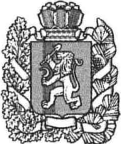 БОГУЧАНСКИЙ  РАЙОННЫЙ СОВЕТ ДЕПУТАТОВРЕШЕНИЕ30.10. 2019                                 с. Богучаны                                 № 40/1-268Об инициировании награждения Юбилейным почетным знаком Красноярского края «85 лет Красноярскому краю» Руководствуясь  Законом Красноярского края от 09.12.2010 № 11-5435 «О системе наград Красноярского края», Федеральным законом от 06.10.2003 № 131-ФЗ «Об общих принципах организации местного самоуправления в Российской Федерации», ст. ст. 32, 36 Устава  Богучанского района Красноярского края, Богучанский районный Совет депутатов, РЕШИЛ:1. Инициировать награждение Юбилейным почетным знаком Красноярского края «85  лет Красноярскому краю» следующих граждан:-Бордакову Валентину Егоровну – председателя местной общественной организации  ветеранов – пенсионеров войны, труда, вооруженных сил и правоохранительных органов Богучанского района;-Иващенко Геннадия Александровича – директора Общества с ограниченной ответственностью «ПМК»;-Иванову Людмилу Михайловну – пенсионера; ветерана здравоохранения;-Горбачева Николая Васильевича – директора Общества с ограниченной ответственностью «Горлесмет»;-Каширских Виктора Петровича – пенсионера;-Ковалева  Михаила  Емельяновича – пенсионера;-Кочетову Тамару Федоровну – врача  клинической лабораторной диагностики Краевого государственного бюджетного учреждения здравоохранения «Богучанская районная больница»;-Костина  Сергея Ивановича – пенсионера;-Муругова Геннадия Михайловича – пенсионера;-Попову Татьяну Леонидовну – Главу Артюгинского сельсовета;-Рапацевича Евгения Анатольевича – генерального директора Закрытого акционерного общества «Богучанский алюминиевый завод»;-Смолина Владимира Александровича – директора  муниципального бюджетного учреждения культуры «Богучанский межпоселенческий районный Дом культуры  «Янтарь»;-Симонову Галину Ивановну – заведующую  МКДОУ детский сад № 2 «Солнышко» с. Богучаны;-Терещук Дмитрия Прокопьевича – старшего участкового уполномоченного полиции Отдела участковых уполномоченных полиции и по делам несовершеннолетних Отдела МВД России по Богучанскому району;-Чащина  Владимира  Антоновича – пенсионера.2. Администрации Богучанского района направить настоящее решение и документы для награждения в Администрацию Губернатора Красноярского края.3. Контроль за исполнением настоящего  решения  возложить на  председателя постоянной комиссии Богучанского районного Совета депутатов по социальным вопросам В.С. Новоселова.4. Настоящее решение  вступает в силу с момента принятия и подлежит опубликованию в Официальном вестнике Богучанского района.Исполняющий  обязанности                                                                 Исполняющий обязанности Председателя Богучанского 	Главы Богучанского районарайонного Совета депутатов                 А.В. Руденко	 В.Р. Саар ______________________                                                                  _____________________«30» октября  2019 г.                                                                          «30» октября  2019 г.